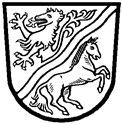 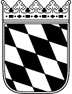 Landratsamt Rottal–InnAnzeigefür Anlagen zum Umgang mit wassergefährdenden Stoffen in Bayern nach § 40 AwSV(Zutreffendes bitte ankreuzen oder ausfüllen)Landratsamt Rottal-Inn-Wasserrechtsbehörde-Ringstr. 4-784347 PfarrkirchenHinweise zum Datenschutz finden Sie unter www.rottal-inn.de/datenschutz11Grund der Anzeige11Grund der Anzeige11Grund der Anzeige11Grund der AnzeigeNeuanlageVoraussichtliches Inbetriebnahmedatum:  Voraussichtliches Inbetriebnahmedatum:  Wesentliche Änderung einer bestehenden AnlageWesentliche Änderung einer bestehenden AnlageBaujahr der Anlage:Änderung der Gefährdungsstufe einer bestehenden AnlageÄnderung der Gefährdungsstufe einer bestehenden AnlageBaujahr der Anlage:Stilllegung der AnlageVoraussichtliches Stilllegungsdatum: Voraussichtliches Stilllegungsdatum: Angaben zur Anlage12Bezeichnung der Anlage, die hiermit angezeigt wird12Bezeichnung der Anlage, die hiermit angezeigt wird12Bezeichnung der Anlage, die hiermit angezeigt wird12Bezeichnung der Anlage, die hiermit angezeigt wirdTanklagerFeststoff-/SchüttgutlagerFass-/GebindelagerAbfüllanlageTankstelleEigenverbrauchstankstelleUmschlaganlageRohrleitungsanlageHBV-Anlage (Herstellen, Behandeln und Verwenden wassergefährdender Stoffe)Verfahrenszweck:    Andere:Betriebsinterne Bezeichnung der Anlage: Betriebsinterne Bezeichnung der Anlage: Betriebsinterne Bezeichnung der Anlage: Betriebsinterne Bezeichnung der Anlage: Anlagenbeschreibung, - umfang:Anlagenbeschreibung, - umfang:Anlagenbeschreibung, - umfang:Anlagenbeschreibung, - umfang:Angaben zum Standort der Anlage13Standort der Anlage (Anschrift nur, sofern nicht identisch mit Betreiberanschrift)13Standort der Anlage (Anschrift nur, sofern nicht identisch mit Betreiberanschrift)13Standort der Anlage (Anschrift nur, sofern nicht identisch mit Betreiberanschrift)Straße, Hausnr:Flurstücks-Nr.: PLZ, Ort:Gemarkung: 14Lage in nachfolgend genannten Gebieten		 Ja		 Nein Wasserschutzgebiet	 Zone I	 Zone II	 Zone IIIA 	 Zone IIIB Heilquellenschutzgebiet		Zone:  Überschwemmungsgebiet, Name des Gewässers: 15Angaben zu den wassergefährdenden Stoffen in der Anlage15Angaben zu den wassergefährdenden Stoffen in der Anlage15Angaben zu den wassergefährdenden Stoffen in der Anlage15Angaben zu den wassergefährdenden Stoffen in der Anlage15Angaben zu den wassergefährdenden Stoffen in der Anlage15Angaben zu den wassergefährdenden Stoffen in der Anlage15Angaben zu den wassergefährdenden Stoffen in der AnlageAltöl (WGK 3)			 [m³]Altöl (WGK 3)			 [m³]Dieselkraftstoff (WGK 2)	 [m³]Dieselkraftstoff (WGK 2)	 [m³]Dieselkraftstoff (WGK 2)	 [m³]Aufschwimmender flüssiger wasser-gefährdender Stoff		 [m³]Aufschwimmender flüssiger wasser-gefährdender Stoff		 [m³]Ottokraftstoff (WGK 3)	 [m³]Ottokraftstoff (WGK 3)	 [m³]Ottokraftstoff (WGK 3)	 [m³]sonstige wassergefährdende Stoffe nach folgender Aufstellung:(ggf. separate Aufstellung mit den genannten Angaben beifügen, insbesondere bei Fass/Gebindelagerung)sonstige wassergefährdende Stoffe nach folgender Aufstellung:(ggf. separate Aufstellung mit den genannten Angaben beifügen, insbesondere bei Fass/Gebindelagerung)sonstige wassergefährdende Stoffe nach folgender Aufstellung:(ggf. separate Aufstellung mit den genannten Angaben beifügen, insbesondere bei Fass/Gebindelagerung)sonstige wassergefährdende Stoffe nach folgender Aufstellung:(ggf. separate Aufstellung mit den genannten Angaben beifügen, insbesondere bei Fass/Gebindelagerung)sonstige wassergefährdende Stoffe nach folgender Aufstellung:(ggf. separate Aufstellung mit den genannten Angaben beifügen, insbesondere bei Fass/Gebindelagerung)sonstige wassergefährdende Stoffe nach folgender Aufstellung:(ggf. separate Aufstellung mit den genannten Angaben beifügen, insbesondere bei Fass/Gebindelagerung)Chemische Bezeichnung oder Handelsname des StoffesChemische Bezeichnung oder Handelsname des StoffesAggregat-zustandAggregat-zustandAggregat-zustandWGKVolumen/Masse des Stoffes [m³] bzw. [t]16Ermittlung der Gefährdungsstufe der Anlage nach § 39 AwSV16Ermittlung der Gefährdungsstufe der Anlage nach § 39 AwSV16Ermittlung der Gefährdungsstufe der Anlage nach § 39 AwSV16Ermittlung der Gefährdungsstufe der Anlage nach § 39 AwSV16Ermittlung der Gefährdungsstufe der Anlage nach § 39 AwSV16Ermittlung der Gefährdungsstufe der Anlage nach § 39 AwSV16Ermittlung der Gefährdungsstufe der Anlage nach § 39 AwSV16Ermittlung der Gefährdungsstufe der Anlage nach § 39 AwSVmaßgebendes Volumen/Masse der Anlage in [m³] bzw. [t]:   maßgebendes Volumen/Masse der Anlage in [m³] bzw. [t]:   maßgebendes Volumen/Masse der Anlage in [m³] bzw. [t]:   maßgebendes Volumen/Masse der Anlage in [m³] bzw. [t]:   maßgebendes Volumen/Masse der Anlage in [m³] bzw. [t]:   maßgebendes Volumen/Masse der Anlage in [m³] bzw. [t]:   maßgebendes Volumen/Masse der Anlage in [m³] bzw. [t]:   maßgebendes Volumen/Masse der Anlage in [m³] bzw. [t]:   maßgebende WGK der Anlage WGK1WGK1WGK 2WGK 2WGK 3WGK 3 allgemein wassergefährdendGefährdungsstufe der Anlage ABBCCD Gefährdungsstufe entfälltTechnische Angaben zur Anlage17Aufstellung/Bauart der Anlage17Aufstellung/Bauart der Anlage17Aufstellung/Bauart der Anlage unterirdisch/ mit unterirdischen oder nicht einsehbaren Anlagenteilen oberirdisch  oberirdisch  unterirdisch/ mit unterirdischen oder nicht einsehbaren Anlagenteilen im Gebäude im Freien mit Überdachung18Behälter (Anzahl)		kommunizierend verbunden	 Ja		 Nein18Behälter (Anzahl)		kommunizierend verbunden	 Ja		 Nein18Behälter (Anzahl)		kommunizierend verbunden	 Ja		 Nein18Behälter (Anzahl)		kommunizierend verbunden	 Ja		 Nein18Behälter (Anzahl)		kommunizierend verbunden	 Ja		 Nein18Behälter (Anzahl)		kommunizierend verbunden	 Ja		 Nein18Behälter (Anzahl)		kommunizierend verbunden	 Ja		 Nein18Behälter (Anzahl)		kommunizierend verbunden	 Ja		 NeinHersteller-nummerenthaltener wassergef. Stoffein-wandigdoppel- wandigNenn-volumenMetallKunststoffanderes Materialbauaufsichtliche Verwendbarkeitsnachweise (DIN/EN-Norm, Zulassungsnummer)zu Zeile 1: zu Zeile 2: zu Zeile 3: bauaufsichtliche Verwendbarkeitsnachweise (DIN/EN-Norm, Zulassungsnummer)zu Zeile 1: zu Zeile 2: zu Zeile 3: bauaufsichtliche Verwendbarkeitsnachweise (DIN/EN-Norm, Zulassungsnummer)zu Zeile 1: zu Zeile 2: zu Zeile 3: bauaufsichtliche Verwendbarkeitsnachweise (DIN/EN-Norm, Zulassungsnummer)zu Zeile 1: zu Zeile 2: zu Zeile 3: bauaufsichtliche Verwendbarkeitsnachweise (DIN/EN-Norm, Zulassungsnummer)zu Zeile 1: zu Zeile 2: zu Zeile 3: bauaufsichtliche Verwendbarkeitsnachweise (DIN/EN-Norm, Zulassungsnummer)zu Zeile 1: zu Zeile 2: zu Zeile 3: bauaufsichtliche Verwendbarkeitsnachweise (DIN/EN-Norm, Zulassungsnummer)zu Zeile 1: zu Zeile 2: zu Zeile 3: bauaufsichtliche Verwendbarkeitsnachweise (DIN/EN-Norm, Zulassungsnummer)zu Zeile 1: zu Zeile 2: zu Zeile 3: 19Sicherheitseinrichtungen der Anlage19Sicherheitseinrichtungen der Anlage19Sicherheitseinrichtungen der AnlageBauaufsichtliche Verwendbarkeitsnachweise(DIN/EN-Norm, Zulassungsnummer) LeckanzeigegerätÜberfüllsicherung/ GrenzwertgeberRückhalteeinrichtung/ AuffangwanneRückhaltevolumen     [m³]Werkstoff/Material: LeckageerkennungssystemLöschwasserrückhaltungRückhaltevolumen		       [m³]Sonstige und/oder organisatorische Maßnahmen:20Rohrleitungen 20Rohrleitungen 20Rohrleitungen 20Rohrleitungen 20Rohrleitungen 20Rohrleitungen Bauartober-irdischunter-irdischAnzahlKunst-stoffanderes MaterialDoppelwandig mit LeckanzeigeEinwandige Rohrleitungen Einwandig als SaugleitungEinwandig im Schutzrohr/-kanalBauaufsichtliche Verwendbarkeitsnachweise (DIN/EN-Norm, Zulassungsnummer)zu Zeile 1: zu Zeile 2: zu Zeile 3: zu Zeile 4: Bauaufsichtliche Verwendbarkeitsnachweise (DIN/EN-Norm, Zulassungsnummer)zu Zeile 1: zu Zeile 2: zu Zeile 3: zu Zeile 4: Bauaufsichtliche Verwendbarkeitsnachweise (DIN/EN-Norm, Zulassungsnummer)zu Zeile 1: zu Zeile 2: zu Zeile 3: zu Zeile 4: Bauaufsichtliche Verwendbarkeitsnachweise (DIN/EN-Norm, Zulassungsnummer)zu Zeile 1: zu Zeile 2: zu Zeile 3: zu Zeile 4: Bauaufsichtliche Verwendbarkeitsnachweise (DIN/EN-Norm, Zulassungsnummer)zu Zeile 1: zu Zeile 2: zu Zeile 3: zu Zeile 4: Bauaufsichtliche Verwendbarkeitsnachweise (DIN/EN-Norm, Zulassungsnummer)zu Zeile 1: zu Zeile 2: zu Zeile 3: zu Zeile 4: 21Flächen von Abfüll-/Umschlaganlagen21Flächen von Abfüll-/Umschlaganlagen21Flächen von Abfüll-/UmschlaganlagenBauausführungBauausführungBauausführungBauausführungBezeichnung der Fläche und Größe [m2]Durchsatz [m3/Tag]Max. Volumen-strom [l/min]BetonVerfugte PlattenAsphaltanderes Materialbauaufsichtliche Verwendbarkeitsnachweise (DIN/EN-Norm, Zulassungsnummer)  zu Zeile 1: zu Zeile 2: bauaufsichtliche Verwendbarkeitsnachweise (DIN/EN-Norm, Zulassungsnummer)  zu Zeile 1: zu Zeile 2: bauaufsichtliche Verwendbarkeitsnachweise (DIN/EN-Norm, Zulassungsnummer)  zu Zeile 1: zu Zeile 2: bauaufsichtliche Verwendbarkeitsnachweise (DIN/EN-Norm, Zulassungsnummer)  zu Zeile 1: zu Zeile 2: bauaufsichtliche Verwendbarkeitsnachweise (DIN/EN-Norm, Zulassungsnummer)  zu Zeile 1: zu Zeile 2: bauaufsichtliche Verwendbarkeitsnachweise (DIN/EN-Norm, Zulassungsnummer)  zu Zeile 1: zu Zeile 2: bauaufsichtliche Verwendbarkeitsnachweise (DIN/EN-Norm, Zulassungsnummer)  zu Zeile 1: zu Zeile 2: 22Entwässerung der Fläche22Entwässerung der Fläche22Entwässerung der Fläche22Entwässerung der FlächeÜberdachung vorhandenAnschluss an KanalisationAnschluss an betriebseigene AbwasserbehandlungsanlageAusführung als abflusslose WanneSonstige Bemerkungen zu der angezeigten Anlage